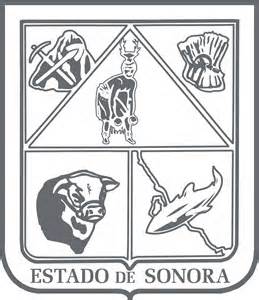    GOBIERNO DEL ESTADO DE SONORA     	05-DDO-P02-F01/REV.00  DESCRIPCIÓN DE PUESTO											ID: 1501-025OBJETIVOAuxiliar  en todas aquellas actividades vinculadas con la administración,  con el fin de coadyuvar en la Dirección General Administrativa,  apoyando en  estrategias, acciones y mecanismos que permitan desarrollar esquemas encaminados a la mejora continua de acuerdo a los reglamentos y normatividad aplicable.
RESPONSABILIDADES RELACIONESMEDIDORES DE EFICIENCIADATOS GENERALES DEL PERFILGrado de estudios	Grado de estudios requerido y deseable.	Requerido:  	Deseable:¿El puesto requiere alguna especialización académica?		Carrera:	Contabilidad, Administración	Área:	Contable-Administrativa¿El puesto requiere experiencia laboral?La experiencia laboral requerida.• 1año en área Contable-Administrativa¿La ejecución del puesto requiere del conocimiento del inglés o algún otro idioma?Grado de dominio del idioma inglés¿La ejecución del puesto requiere del conocimiento de manejo de computadora?Nivel de conocimientos de computación.¿Qué nivel de habilidad de trato con personas requiere el puesto?Habilidad de trato con personas.¿Cuál es el nivel de la responsabilidad gerencial necesaria?Nivel de responsabilidad gerencial¿Cuál es el resultado esencial del puesto?El resultado esencial del puesto y el resultado secundario más importante.En primer lugar: 
En segundo lugar:  En relación al servicio a la comunidad y a los objetivos sociales y políticos del Gobierno del Estado, su puesto:Orientación del puesto.Manejo de personal requeridoNúmero de personas a cargo del titular del puestoRecursos financieros a su cargo(M = 000; MM = 000,000 de pesos anuales)¿Si maneja recursos financieros, su responsabilidad sobre ellos es?Tipo de responsabilidad sobre los recursos financieros que maneja.Tipo de Análisis PredominanteMarco de actuación y supervisión recibidaDATOS DE APROBACIÓNInformación provista por:                                                      Información aprobada por:DATOS GENERALESDATOS GENERALESDATOS GENERALESDATOS GENERALESTítulo actual del puesto funcional:Auxiliar del Área AdministrativaDependencia/Entidad:Tribunal de Justicia  Administrativa      Área de adscripción:Sala Superior del Tribunal de Justicia AdministrativaReporta a:Director General AdministrativoPuestos que le reportan:NingunoApoyar anualmente en la integración  del Anteproyecto de Presupuesto de Egresos de la Sala Superior.Capturar en el Sistema  SIPPSE la información correspondiente a los indicadores de la Sala Superior del Tribunal de Justicia Administrativa. Apoyar en la elaboración de los informes presupuestales,  mensuales y trimestrales correspondientes  a la Sala Superior.Auxiliar en la elaboración del Programa Anual de Adquisiciones de la Sala Superior.Apoyar en la elaboración de la Cuenta Pública de la Sala Superior.
Internas:a)  Secretaría de Hacienda, para diversos trámites.Externas:a) INDETEC, para asesoría del sistema. Número de informes enviados. Número de trámites realizados. Número de gestiones relacionadas con la elaboración del presupuesto.Sexo:Estado Civil:Edad:Entre 23 a 60 años. Nombre: Nombre:    Cargo:
Auxiliar del Área Administrativa    Cargo:Director General Administrativo